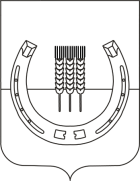 АДМИНИСТРАЦИЯСПАССКОГО СЕЛЬСКОГО ПОСЕЛЕНИЯСПАССКОГО МУНИЦИПАЛЬНОГО РАЙОНАПРИМОРСКОГО КРАЯРАСПОРЯЖЕНИЕ   28 ноября 2022 года	                    с. Спасское		                                     № 88-рОб утверждении плана контрольной деятельности по внутреннему муниципальному финансовому контролю Спасского сельского поселения на 2023 годВ целях реализации ч.3 статьи 265 Бюджетного кодекса Российской Федерации, руководствуясь постановлением Правительства РФ от 27 февраля 2020 года "Об утверждении федерального стандарта внутреннего государственного (муниципального) финансового контроля «Планирование проверок, ревизий и обследований», Уставом Спасского сельского поселенияУтвердить план проведения контрольных мероприятий по внутреннему муниципальному финансовому контролю на 2023 год (прилагается).Контроль за исполнением настоящего распоряжения оставляю за собой.Глава Спасского сельского поселения                                                                     Е.В.АлёшинаУТВЕРЖДЕНраспоряжением администрации Спасского сельского поселения от 28 ноября 2022  № 88-р   План проведения контрольных мероприятий по внутреннему муниципальному финансовому контролю на 2023 год№ п/пНаименование объекта контроляТема контрольного мероприятияПроверяемый периодПериод ( дата ) начала проведения контрольных мероприятийОтветственный за проведение контрольного мероприятия1МКУ «СКО»Проверка финансово-хозяйственной деятельности 2022 годмайМолокоедова О.Н.,Власова С.В.2Администрация Спасского сельского поселенияПроверка достоверности отчета о реализации муниципальных программ2022 годиюньМолокоедова О.Н.3МКУ «СКО»Проверка соблюдения законодательства Российской Федерации и иных правовых актов о контрактной системе в сфере закупок товаров, работ, услуг для обеспечения муниципальных нужд в отношении отдельных закупок для обеспечения муниципальных нужд2022 годоктябрьУфимцев И.Г.